Ответы к контрольной работе по физике в 9 классеRритерии оценивания: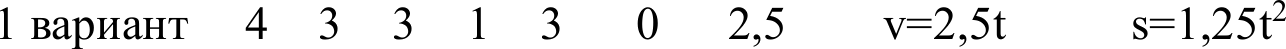 Задания 1-5 оцениваются  по 1 баллу;Задание 6 оценивается по 2 балла; 1 правильный ответ-1 балл;2 правильных ответа-2 балла; Задание 7(3 балла):Записана формула закона сохранения импульса для данной задачи — 1 балл;Формула закона сохранения импульса преобразована, т.е. задача решена в общем виде — 1 балл;Найден правильный ответ — 1 балл.Шкала для перевода набранных баллов в оценку по пятибалльной шкалеРаспределение  заданий  по основным  темам  курса физики№ задания123456666712,5  м/с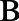 противоположную сторону,2 вариант132317,51v=7,5+ts=7,5t+0,5t'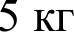 Число набранных баллов1-45-67-89-10Оценка2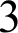 45№ТемаКоличество ЗаданийУровень сложностиУровень сложности№ТемаКоличество Заданий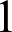 Правила	перевода	значенийфизических величин в единицы системы СИ02Криволинейное движение0Законы Ньютона04Закон всемирного тяготения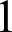 05Закон сохранения энергии06Графики	равноускоренногодвижения07Закон  сохранения импульса0Итого752